关于医药企业疫情影响及复工复产情况的调查问卷填写方式：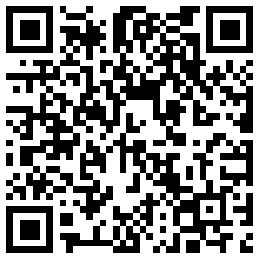 A：扫描右侧二维码在线填写提交；    B：填写下方问卷以邮件或传真形反馈。企业名称：                                                                       所处区域：                                            联系方式：                                           1．企业规模：【    】A. 大型企业（销售收入≥10亿元）B. 中型企业（销售收入1-10亿元）C. 小型企业（销售收入≤1亿元）2. 企业员工规模处于以下哪个区间？【    】A. 50人以下B. 50 -299人C. 300-999人D.1000人以上3．企业主导产品类型：【多选题】【     】A. 化学原料药B. 化学制剂C. 中药D. 生物药E. 非处方药F. 医疗器械G. 其他：                 4．疫情发生后企业生产状态：【     】A. 始终未停产B. 部分停产C. 全部停产5．停产企业相应生产线复工复产情况：【    】A. 已顺利复产，请填写复产时间            B. 短期内可实现复产，没有大的困难，请填写预计复产时间              C. 短期内复产面临很大困难D. 没有复产计划6．复工复产存在困难的企业，面临的主要问题：【     】A. 复工复产获批困难B. 卫生防护物资缺乏C. 员工不能按时到岗D. 原辅包材无法及时供应E. 资金紧缺其他：                 7．受疫情影响产能恢复情况，主要产品产量预计今年一季度和往年同期比【    】，预计今年上半年和去年上半年比【    】A.下降 ＜30%B. 下降30%-50%C. 下降51%-80%D. 下降＞80%E. 持平F：增长，请填写增长        %8. 疫情（不考虑其它因素）对企业2020年业绩的影响程度【     】A. 效益下滑30%以内C. 效益下滑30%以上D. 效益不受影响E. 由于产品适销而效益增长F. 不确定9．当前企业生产活动面临的主要困难？【多选题】【     】A. 开工率不足和生产效率下降B. 人工不足和人员成本上升C. 原辅包材供应不足D. 原辅包材价格上涨E. 技术改造和新建项目不能顺利实施F. 物流成本增加其他：                 10．当前企业研发活动面临的主要困难？【多选题】【      】A. 研发人员不能按时到岗B. CRO机构不能按约定提供服务C. 医疗机构临床研究进展缓慢D. 药品注册审评进展缓慢E. 国内外技术交流活动受到制约其他：                 11．当前企业销售活动面临的主要困难？【多选题】【      】A. 医院总体购药减少和产品销量下降；B. 销售推广停滞C. 运输配送困难D. 销售回款困难E. 进出口贸易困难增加其他：                 12.企业财务状况如何？【     】A. 资金很充足B. 资金较充足，能够应对疫情影响C. 资金周转和应对到期债务有一定压力D. 无力偿还到期债务，不能满足生产周转需要13. 企业采取了哪些应对疫情的措施？ 【多选题】【       】A. 根据形势调整全年经营策略和生产计划B. 应急开发和生产疫情防控相关产品C. 向政府有关部门申请支持D. 通过线上等方式灵活开展商务活动其他：                 14. 所在地出台了哪些为企业减负和扶持企业发展的政策【多选题】【       】，企业是否能够充分享受【是，否】A. 维持信贷稳定B. 降低贷款利率C. 税费减免或延迟缴纳D. 社保费用延迟缴纳E. 员工上岗补贴F. 减免房屋租金G. 项目建设补助其他：                 15. 还希望政府部门能出台哪些扶持政策？ 建议：                 16. 从长期看，我国药品供应体系应如何提升以应对潜在公共卫生事件【多选题】【      】A. 国家投入开展前瞻性研究B. 建立国家产品技术储备C. 建立国家组织、社会力量参与的应急研发生产体系D. 建立药品应急审评审批机制E. 建立和完善同情用药政策其他：                 17. 对企业2020年生产运营影响最大的行业政策有哪些【请选择三项】【       】A. 国家组织药品集中采购及地方各种形式的带量采购政策B. 医保目录调整和创新药谈判准入C. 重点监控合理用药目录和合理用药政策D. DRGs政策E. 新修订《药品管理法》实施F. 仿制药一致性评价G. 原料药环保安全监管加强H. 扩大基本药物使用比重I. 鼓励临床急需境外新药进口J. 促进中医药传承创新发展政策其他：                 18. 关于完善行业政策的建议【可另附页】建议：                                                      